EVALVACIJA IN ANALIZA DELA NA DOMU - 3. TEDENV razpredelnicah sproti odkljukaj naloge, ko jih opraviš. Če je možno, mi jih sproti ali do naslednjega ponedeljka pošlji na mojo elektronsko pošto.V četrtek, 2. 4. 2020, doma izvedi čisto pravi naravoslovni  dan. Veliko veselja ob učenju ti želim!                                                                                                                        učiteljica Metka   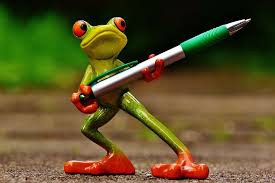 Ime in priimek:Ime in priimek:Ime in priimek:Ime in priimek:PREDMETSNOVOPRAVLJENO (obkljukaj)OPOMBE*(težko, lahko, zanimivo, enostavno, moram bolj utrditi,…)NDRast in razvoj živali (ŽABA)SLJŽabe ne pridejo do ciljaSLJBranjeSLJBralna značkaSLJBesede nagajivkeLUMBralna značkaMATTretjina in šestinaMATSoda in liha številaMATPoštevanka števila 8MATDeljenje z 8GUMPoslušanje klasične glasbeŠPOŠportnih 5 x 5ŠPOTvoji trenutki 3. teden